Приложение к приказу архивного агентства                                                                                                           Иркутской области от               02.11.2007 № 29-апрКому представляется  Архивное агентство Иркутской области Кем представляется    Архивный отдел МКУ «Администрация муниципального               образования              «Заларинский район»Информацияо выполнении показателей основных направлений деятельностиархива за 4 квартал 2013 годаНачальник архивного отдела МКУ«Администрация муниципального образования «Заларинский район»                                             В.И. Гусарова25.11.2013ПОКАЗАТЕЛИ ОСНОВНЫХ НАПРАВЛЕНИИ И РЕЗУЛЬТАТОВ ДЕЯТЕЛЬНОСТИна/за   1 квартал  2014 годНаименование организации -  Архивный отдел  МКУ «Администрация муниципального образования «Заларинский район»1. Обеспечение сохранности документов Архивного фонда Российской ФедерацииДополнение:4. Предоставление информационных услуг и использование документов5. Материально – техническая базаПаспорт архиваНаименование и адрес получателя    Администрация муниципального образования "Заларинский район"Кем представляется Архивный отдел МКУ «Администрацити МО «Заларинский район»                                                                наименование и адрес отчитывающейся организации                                                                                                                                                                                                                                       Паспорт                                         (Название  архива)1. Состав и объем архивных документовПримечания:2. Состав и объем страхового фонда и фонда пользования3. Состав и объем справочно-поисковых средств (научно-справочного аппарата) к архивным документам3.1. Описи, каталоги, базы данных3.2. Система справочно-информационныхизданий4. Состав и объем научно-справочнойбиблиотекиРуководитель                В.И. Гусарова                                               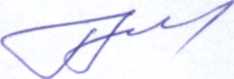                            Подпись         Расшифровка подписи          «__02    »  _______12_____2013г.______________________________________Фамилия и телефон исполни5. Условия хранения документовКодВиды работЕдиницаизмере-нияПланнаПланнаФактзаФактзагод4квартал4квартал с начала года12345671. Обеспечение сохранности документов Архивного фонда Российской Федерации101Реставрацияед.хр.лист2. Формирование Архивного фонда Российской Федерации201Прием документов от организаций:    управленческой документацииед.хр.30050222526   научно-технической документ.ед.хр.   фотодокументовед.хр.   документов по личному  составуед.хр.120284202Прием документов от гражданед.хр203Включение документов в состав Архивного фонда РФ:    управленческой документацииед.хр.30070119455   научно-технической документ.ед.хр.   фотодокументовед.хр.   документов личного происхожде    нияед.хр.203гр. 1доп.Количество организаций, включивших документы в состав Архивного фонда РФорганизация305733204Согласование на ЭПК описей дел по личному составу   от организаций-источников     комплектования архива                                     ед.хр.1302097131205  от ликвидированных организацийед.хр.1202843. Создание информационно-поисковых систем, учетных БД1234567301Ведение АСГУ документов Архивного фонда РФфонд304Описание, усовершенствование, переработка     управленческой документацииед.хр.305Каталогизация     управленческой документацииед.хр.карточек306     фотодокументовед.хр.карточек4. Представление информацион-ных услуг и использование доку-ментов401гр.1доп.Подготовка:      выставоквыставка1-11      радио/телепередачпередача      статей/подборок документовстатья/подб.док1/ -1/-/1401гр.2Исполнение запросов социально-правового характера  из них:2181230401гр.2доп   - с положительным результатом запрос2161139401гр.2доп. -в установленные законодатель-     ством  срокизапрос2181230401гр.5прим.Исполнено тематических запросовзапрос237Кому представляется Архивное агентство Иркутской областиСТАТИСТИЧЕСКАЯ ФОРМА № 1 (годовая, полугодовая, квартальная)Утверждена приказом архивного управления Иркутскойобласти от 07.11.2006 № 26Представляется на бумажном носителеКем представляется Архивный отдел МКУ «Администрация муниципального образования      «Заларинский район»СТАТИСТИЧЕСКАЯ ФОРМА № 1 (годовая, полугодовая, квартальная)Утверждена приказом архивного управления Иркутскойобласти от 07.11.2006 № 26Представляется на бумажном носителеПредставляютСроки представления планаСроки представления отчетаОбластные государственные архивы муниципальные архивы15 декабря года, предшествующего планируемому30 декабря отчетного годакед оВиды работ(единицы хранения)(единицы хранения)(единицы хранения)(единицы хранения)(единицы хранения)(единицы хранения)Примечаниена бумажной основекинофотофоновидеостраховой фондАБ1234567101Реставрация102Физико-химическая и техническая обработкаЮЗСоздание страхового фондаГрафа 1,стр.101Графа 1,стр.101Графа 1,стр.103Графа 1,стр.103листовкадровкодстрокиПроведениеинформационныхмероприятийИсполнение социально-правовых запросовПосещение читального залаПосещение \«еЬ-сайта/страницыПользователи архивной информациейВыдача документов пользователямРассекречивание документовА123456• 740113573673953примечание333/357нет счетчика10Графа 1, стр.401Графа 1, стр.401Графа 1, стр.401Графа 1, стр.401организация выставок документовпроведение радио-телепередачэкскурсии по архивупубликация статей и подборок документов1/ конференциииздание сборников документовкодстрокиПлощадь помещений (кв.м)Площадь помещений (кв.м)Площадь помещений (кв.м)Площадь помещений (кв.м)Прирост протяженности архивных полок(пог.м)Количествокомпьютеровколичествоработников наодин компьютерОстаточная стоимостьосновных средствна 1 ед.хр. (руб.)оснащенных современнымисистемами пожарнойсигнализацииоснащенных современнымисистемами охраннойсигнализацииоснащенных действующимисистемами автоматическогопожаротушениявведенных в эксплуатацию(новых илиреконструированных)архивный полок(пог.м.)компьютеровколичество работников на один компьютерОсновных средств на 1 ед.хр. (руб)А123456750131примечание65 /6565 /6565/65352 да                          Нач. архивного отдела                                                                                      В.И. Гусарова                          Нач. архивного отдела                                                                                      В.И. Гусарова                          Нач. архивного отдела                                                                                      В.И. Гусарова                          Нач. архивного отдела                                                                                      В.И. Гусарова                          Нач. архивного отдела                                                                                      В.И. Гусарова                          Нач. архивного отдела                                                                                      В.И. Гусарова                          Нач. архивного отдела                                                                                      В.И. ГусароваЗаларинскогоархива на 1 января 2014 г.ПоказателиКодстрокиКол-вофондовКоличество ед.хр.Количество ед.хр.Количество ед.хр.Количество ед.хр.Количество ед.хр.Кол-во ед.хр. принятыхпо договоруна временное хранениеПоказателиКодстрокиКол-вофондовВсегов том числев том числев том числев том числеКол-во ед.хр. принятыхпо договоруна временное хранениеПоказателиКодстрокиКол-вофондовВсеговнесенных в описисекретныхучтенных уникальныхучтенных особо ценныхКол-во ед.хр. принятыхпо договоруна временное хранениеАБ1234567Док-ты на бум. носителях. Всего:1011282263922639000в т.ч.:Управленческие102801042510425000Личного происхождения103000X000НТД1042270270000По личномусоставу105461194411944XX0Аудиовизуальные док-ты на традиционных носителях. Всего:106000000в т.ч.:Кинодокументы107000000Фотодокументы108000000Фонодокументы109000000Видеодокументы110000000Док-ты на электронных носителях. Всего:111000000в т.ч.:НТД112000000Кинодокументы113000000Фотодокументы114000000Фонодокументы115000000Микроформы на правах подлинников116000X000Итого:1171282263922639000ПоказателиКодстрокиКоличество ед. учетаКоличество ед. учетаПоказателиКодстрокиВсегов том числе внесенных в описиАБ23Кинодокументы10700Фонодокументы10900Видеодокументы11000Док-ты на электронных носителях11100Микроформы на правах подлинников (кадров)1160Док-ты л/п, не внесенные в описи (док-тов)1030ПоказателиКодстрокиКоличество ед.хр.Количество ед.хр.Объем страхового фондаОбъем страхового фондаПоказателиКодстрокископированных для страхового фондаимеющих фонд пользованиякол-во кадров негативакол-во ед.хр. страхового фондаАБ1234Док-ты на бум. носителях. Всего:2010000в т.ч.:Управленческие2020000Личного происхождения2030000НТД2040000По личному составу205X0XXАудиовизуальные док-ты на традиционных носителях. Всего:20600X0в т.ч.:Кинодокументы20700X0Фотодокументы20800X0Фонодокументы20900X0Видеодокументы21000X0Док-ты на электронных носителях.Всего:21100X0в т.ч.:НТД21200X0Кинодокументы21300X0Фотодокументы21400X0Фонодокументы21500X0Микроформы на правах подлинников2160000Итого:2170000ПоказателиКод строкиКол-во описей (книгучета и описания)Кол-во описей (книгучета и описания)Кол-во описей (книгучета и описания)Тематическая разработкаТематическая разработкаТематическая разработкаТематическая разработкаБазы данныхо составе и содержаниидокументовБазы данныхо составе и содержаниидокументовБазы данныхо составе и содержаниидокументовПоказателиКод строкиТрадиционныхТрадиционныхЭлектронныхКол-во ед.хр.*ед.уч.КаталогиКаталогиКаталогиБазы данныхо составе и содержаниидокументовБазы данныхо составе и содержаниидокументовБазы данныхо составе и содержаниидокументовПоказателиКод строкиВсегоИз них в полном комплектеЭлектронныхКол-во ед.хр.*ед.уч.ТрадиционныеЭлектронныеЭлектронныеБазы данныхо составе и содержаниидокументовБазы данныхо составе и содержаниидокументовБазы данныхо составе и содержаниидокументовПоказателиКод строкиВсегоИз них в полном комплектеЭлектронныхКол-во ед.хр.*ед.уч.Кол-во карт.Кол-во записейОбъемв МбКол-во БДКол-во записейОбъемв МбАБ12345678910Док-ты на бум. носителях. Всего:301189100811000000в т.ч.Управленческие30210730527000XXXЛичного происхождения3030000000XXXНТД3043300000XXXПо личному составу30579790284000XXXАудиовизуальные док-ты на традиционных носителях. Всего:3060000000000Аудиовизуальные док-ты на традиционных носителях. Всего:3060000000000в т.ч.:Кинодокументы3070000000XXXФотодокументы3080000000XXXФонодокументы3090000000XXXВидеодокументы3100000000XXXДок-ты на электронных носителях. Всего:3110000000000в т.ч.:НТД3120000000000Кинодокументы3130000000000Фотодокументы3140000000000Фонодокументы3150000000000Микроформы на правах подлинников3160000000000Итого:3171891890811000000Итого:31718918900000000ПоказателиКод строкиКоличествоАБ1Всего:3180в т.ч.:Путеводители, краткие справочники по фондам3190из них по л/с3200Описи3210Каталоги3220Указатели3230Обзоры3240По истории организаций3250По административно-территориальномуделению3260По административно-территориальномуделению3260ПоказателиКод строкиКоличествоАБ1Книги и брошюры40133Газеты4020Журналы4033Др. виды печатной продукции4040ПоказателиПоказателиКод строкиКоличествоААБ1Зданий (помещений)архива. Всего:Зданий (помещений)архива. Всего:5011в т.ч.:специальныхв т.ч.:специальных5020приспособленныхприспособленных5031Общая площадь зданий(помещений) (в кв.м)Общая площадь зданий(помещений) (в кв.м)50465Общая площадь зданий(помещений) (в кв.м)Общая площадь зданий(помещений) (в кв.м)50465в т.ч. хранилищв т.ч. хранилищ50553Площадь зданий (помещений), не оснащенных охранной сигнализациейкв. м5060Площадь зданий (помещений), не оснащенных охранной сигнализацией%506а0Площадь зданий (помещений), не оснащенных пожарной сигнализациейкв. м5070Площадь зданий (помещений), не оснащенных пожарной сигнализацией%507а0Протяженность стеллажных полок (в пог.м).Всего:Протяженность стеллажных полок (в пог.м).Всего:508352в т.ч.:металлическихв т.ч.:металлических509352Протяженность свободных стеллажных полок (в пог.м)Протяженность свободных стеллажных полок (в пог.м)51017Степень загруженности (в %)Степень загруженности (в %)51198Закартонировано ед.хр.Закартонировано ед.хр.51222639